UWAGA! Aktualność kart jest sprawdzana nie rzadziej niż raz na trzy miesiące.Urząd Miasta i Gminy w Końskich, 26-200 Końskie, ul. Partyzantów 1                   e-poczta: organizacja@umkonskie.pl   www.umkonskie.pl 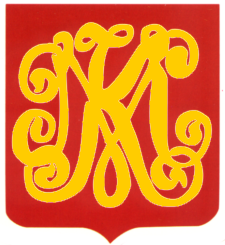 KARTA USŁUG NR:    Urząd Stanu Cywilnego (USC)Strona nr 1KARTA USŁUG NR:    Urząd Stanu Cywilnego (USC)Stron 2KARTA USŁUG NR:    Urząd Stanu Cywilnego (USC)Zmiana 01.03.15r.Nazwa usługi:WYDAWANIE ZAŚWIADCZEŃ Z REJESTRU STANU CYWILNEGONazwa usługi:WYDAWANIE ZAŚWIADCZEŃ Z REJESTRU STANU CYWILNEGONazwa usługi:WYDAWANIE ZAŚWIADCZEŃ Z REJESTRU STANU CYWILNEGOPodstawa prawna:Ustawa z dnia 28 listopada 2014 r. Prawo o aktach stanu cywilnego (t. j. Dz. U. z 2016r. poz. 2064 ze zm.) art. 13, 14, 17, 20, 22, 30, 32, 47, 52-60.Rozporządzenie Ministra Spraw Wewnętrznych z dnia 29 stycznia 2015 roku w sprawie wzorów dokumentów wydawanych z zakresu rejestracji stanu cywilnego. (Dz. U. z 2015 r., poz. 194 ze zm.)Ustawa z dnia 14 czerwca 1960 r. Kodeks postępowania administracyjnego (t. j. Dz. U. z 2017 r. poz. 1257 ze zm.) art. 33, 35, 127 § 1 i 2 oraz art. 129 § 1 i 2.Ustawa z dnia 16 listopada 2006 r. o opłacie skarbowej (t. j. Dz. U. z 2018 r. poz.1044 ze zm.).Rozporządzenie Ministra Finansów z dnia 28 września 2007 r. w sprawie zapłaty opłaty skarbowej (Dz. U. Nr 187, poz. 1330).Podstawa prawna:Ustawa z dnia 28 listopada 2014 r. Prawo o aktach stanu cywilnego (t. j. Dz. U. z 2016r. poz. 2064 ze zm.) art. 13, 14, 17, 20, 22, 30, 32, 47, 52-60.Rozporządzenie Ministra Spraw Wewnętrznych z dnia 29 stycznia 2015 roku w sprawie wzorów dokumentów wydawanych z zakresu rejestracji stanu cywilnego. (Dz. U. z 2015 r., poz. 194 ze zm.)Ustawa z dnia 14 czerwca 1960 r. Kodeks postępowania administracyjnego (t. j. Dz. U. z 2017 r. poz. 1257 ze zm.) art. 33, 35, 127 § 1 i 2 oraz art. 129 § 1 i 2.Ustawa z dnia 16 listopada 2006 r. o opłacie skarbowej (t. j. Dz. U. z 2018 r. poz.1044 ze zm.).Rozporządzenie Ministra Finansów z dnia 28 września 2007 r. w sprawie zapłaty opłaty skarbowej (Dz. U. Nr 187, poz. 1330).Podstawa prawna:Ustawa z dnia 28 listopada 2014 r. Prawo o aktach stanu cywilnego (t. j. Dz. U. z 2016r. poz. 2064 ze zm.) art. 13, 14, 17, 20, 22, 30, 32, 47, 52-60.Rozporządzenie Ministra Spraw Wewnętrznych z dnia 29 stycznia 2015 roku w sprawie wzorów dokumentów wydawanych z zakresu rejestracji stanu cywilnego. (Dz. U. z 2015 r., poz. 194 ze zm.)Ustawa z dnia 14 czerwca 1960 r. Kodeks postępowania administracyjnego (t. j. Dz. U. z 2017 r. poz. 1257 ze zm.) art. 33, 35, 127 § 1 i 2 oraz art. 129 § 1 i 2.Ustawa z dnia 16 listopada 2006 r. o opłacie skarbowej (t. j. Dz. U. z 2018 r. poz.1044 ze zm.).Rozporządzenie Ministra Finansów z dnia 28 września 2007 r. w sprawie zapłaty opłaty skarbowej (Dz. U. Nr 187, poz. 1330).Wymagane dokumenty:- Wniosek o wydanie zaświadczenia.- Dokument tożsamości: dowód osobisty lub paszport.Wymagane dokumenty:- Wniosek o wydanie zaświadczenia.- Dokument tożsamości: dowód osobisty lub paszport.Wymagane dokumenty:- Wniosek o wydanie zaświadczenia.- Dokument tożsamości: dowód osobisty lub paszport.Opłaty:24 zł - za wydanie zaświadczenia o zamieszczonych lub nie zamieszczonych                                w rejestrze stanu cywilnego danych dot. wskazanej osoby,5 zł - za poświadczenie zgodności kserokopii, każdej strony dokumentu, z oryginałem.Zwolnienia podmiotowe i przedmiotowe z opłaty skarbowej określa ustawa z dnia 16.11.2006r. o opłacie skarbowej ( Dz. U. z  2012 poz. 1282 ze zm. ) Opłaty:24 zł - za wydanie zaświadczenia o zamieszczonych lub nie zamieszczonych                                w rejestrze stanu cywilnego danych dot. wskazanej osoby,5 zł - za poświadczenie zgodności kserokopii, każdej strony dokumentu, z oryginałem.Zwolnienia podmiotowe i przedmiotowe z opłaty skarbowej określa ustawa z dnia 16.11.2006r. o opłacie skarbowej ( Dz. U. z  2012 poz. 1282 ze zm. ) Opłaty:24 zł - za wydanie zaświadczenia o zamieszczonych lub nie zamieszczonych                                w rejestrze stanu cywilnego danych dot. wskazanej osoby,5 zł - za poświadczenie zgodności kserokopii, każdej strony dokumentu, z oryginałem.Zwolnienia podmiotowe i przedmiotowe z opłaty skarbowej określa ustawa z dnia 16.11.2006r. o opłacie skarbowej ( Dz. U. z  2012 poz. 1282 ze zm. ) Czas realizacji usługi: niezwłocznieCzas realizacji usługi: niezwłocznieCzas realizacji usługi: niezwłocznieMiejsce załatwienia sprawy:Miejsce załatwienia sprawy:Miejsce załatwienia sprawy:Nr pokoju: 201 w zachodnim skrzydle UMiG  26-200 Końskie ul. Partyzantów 1Nr pokoju: 201 w zachodnim skrzydle UMiG  26-200 Końskie ul. Partyzantów 1Nr pokoju: 201 w zachodnim skrzydle UMiG  26-200 Końskie ul. Partyzantów 1Nr telefonu: (041) 372-29-46 wew. 201Nr telefonu: (041) 372-29-46 wew. 201Nr telefonu: (041) 372-29-46 wew. 201Godziny pracy: poniedziałek – piątek – 730 - 1530Godziny pracy: poniedziałek – piątek – 730 - 1530Godziny pracy: poniedziałek – piątek – 730 - 1530Tryb odwoławczy: W przypadku postanowienia o odmowie wydania zaświadczenia stronie przysługuje prawo wniesienia zażalenia do Wojewody Świętokrzyskiego za pośrednictwem Kierownika Urzędu Stanu Cywilnego w terminie 14 dni od dnia otrzymania postanowienia. Tryb odwoławczy: W przypadku postanowienia o odmowie wydania zaświadczenia stronie przysługuje prawo wniesienia zażalenia do Wojewody Świętokrzyskiego za pośrednictwem Kierownika Urzędu Stanu Cywilnego w terminie 14 dni od dnia otrzymania postanowienia. Tryb odwoławczy: W przypadku postanowienia o odmowie wydania zaświadczenia stronie przysługuje prawo wniesienia zażalenia do Wojewody Świętokrzyskiego za pośrednictwem Kierownika Urzędu Stanu Cywilnego w terminie 14 dni od dnia otrzymania postanowienia. Uwagi:Odpisy i zaświadczenie o zamieszczonych lub nie zamieszczonych w rejestrze stanu cywilnego danych dot. wskazanej osoby wydaje się na wniosek osoby, której akt dotyczy lub małżonkowi , jej wstępnemu, zstępnemu, rodzeństwu  lub przedstawicielowi ustawowemu, opiekunowi, osobie, która wykaże interes prawny, sądowi, prokuratorowi, organizacjom społecznym, organom administracji publicznej. Zaświadczenie o zamieszczonych lub nie zamieszczonych w rejestrze stanu cywilnego danych dot. wskazanej osoby i zaświadczenie o stanie cywilnym ważne są 6 miesięcy od daty sporządzenia. Uwagi:Odpisy i zaświadczenie o zamieszczonych lub nie zamieszczonych w rejestrze stanu cywilnego danych dot. wskazanej osoby wydaje się na wniosek osoby, której akt dotyczy lub małżonkowi , jej wstępnemu, zstępnemu, rodzeństwu  lub przedstawicielowi ustawowemu, opiekunowi, osobie, która wykaże interes prawny, sądowi, prokuratorowi, organizacjom społecznym, organom administracji publicznej. Zaświadczenie o zamieszczonych lub nie zamieszczonych w rejestrze stanu cywilnego danych dot. wskazanej osoby i zaświadczenie o stanie cywilnym ważne są 6 miesięcy od daty sporządzenia. Uwagi:Odpisy i zaświadczenie o zamieszczonych lub nie zamieszczonych w rejestrze stanu cywilnego danych dot. wskazanej osoby wydaje się na wniosek osoby, której akt dotyczy lub małżonkowi , jej wstępnemu, zstępnemu, rodzeństwu  lub przedstawicielowi ustawowemu, opiekunowi, osobie, która wykaże interes prawny, sądowi, prokuratorowi, organizacjom społecznym, organom administracji publicznej. Zaświadczenie o zamieszczonych lub nie zamieszczonych w rejestrze stanu cywilnego danych dot. wskazanej osoby i zaświadczenie o stanie cywilnym ważne są 6 miesięcy od daty sporządzenia. Miejsce na notatki:Miejsce na notatki:Miejsce na notatki: